Units Nano	For depth indentation=0,2nm and K=1e08 (red part is fictive indenter)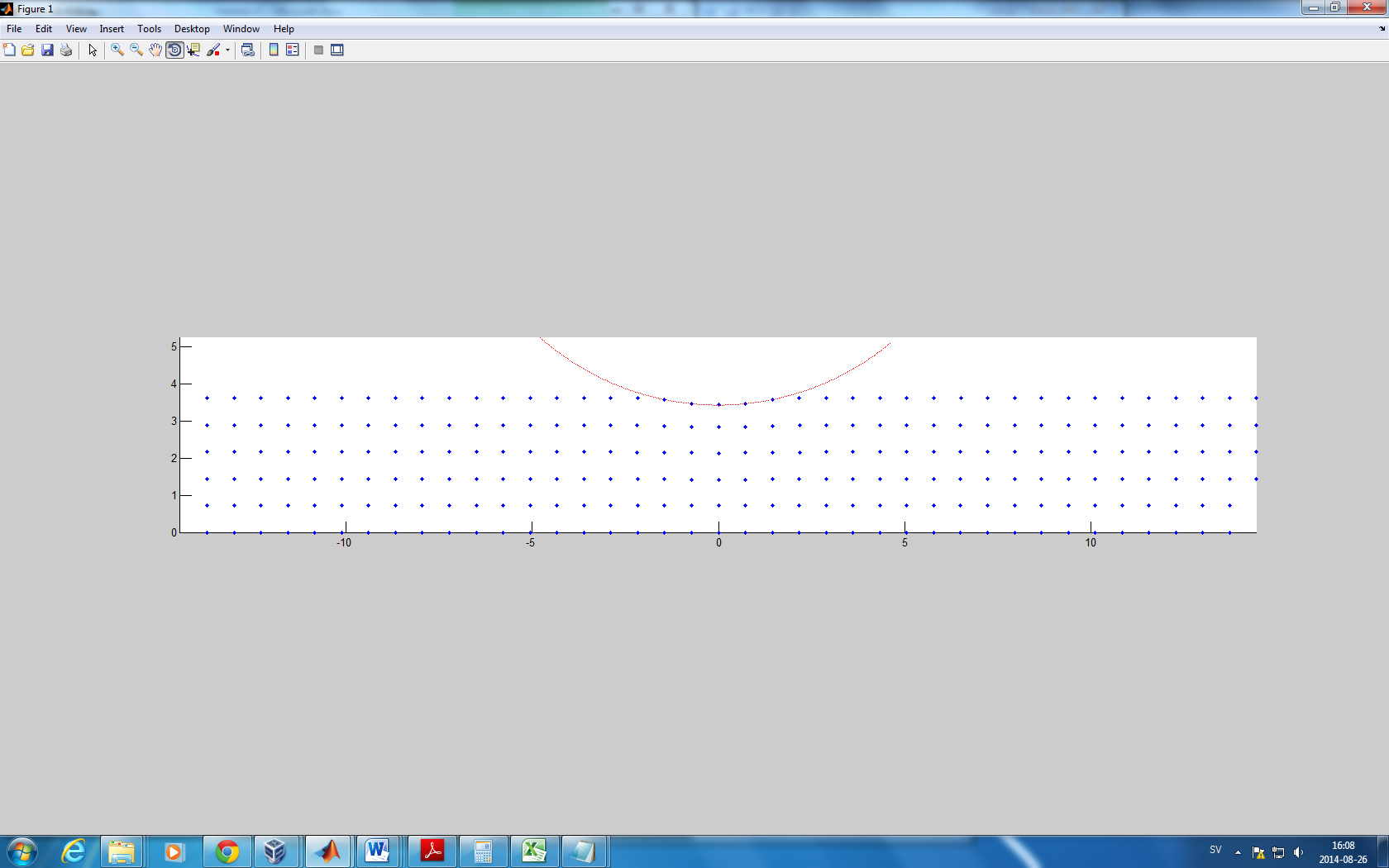 	There are already the large variations on curve for this depth indentation whereas atomic distribution is good. 